SKRILLEX RELEASES NEW SINGLEWITH PALESTINIAN SINGER AND COMPOSER NAI BARGHOUTI ON “XENA” LISTEN TO THE NEW SINGLE HERE.OUT NOW ON OWSLA / ATLANTIC RECORDS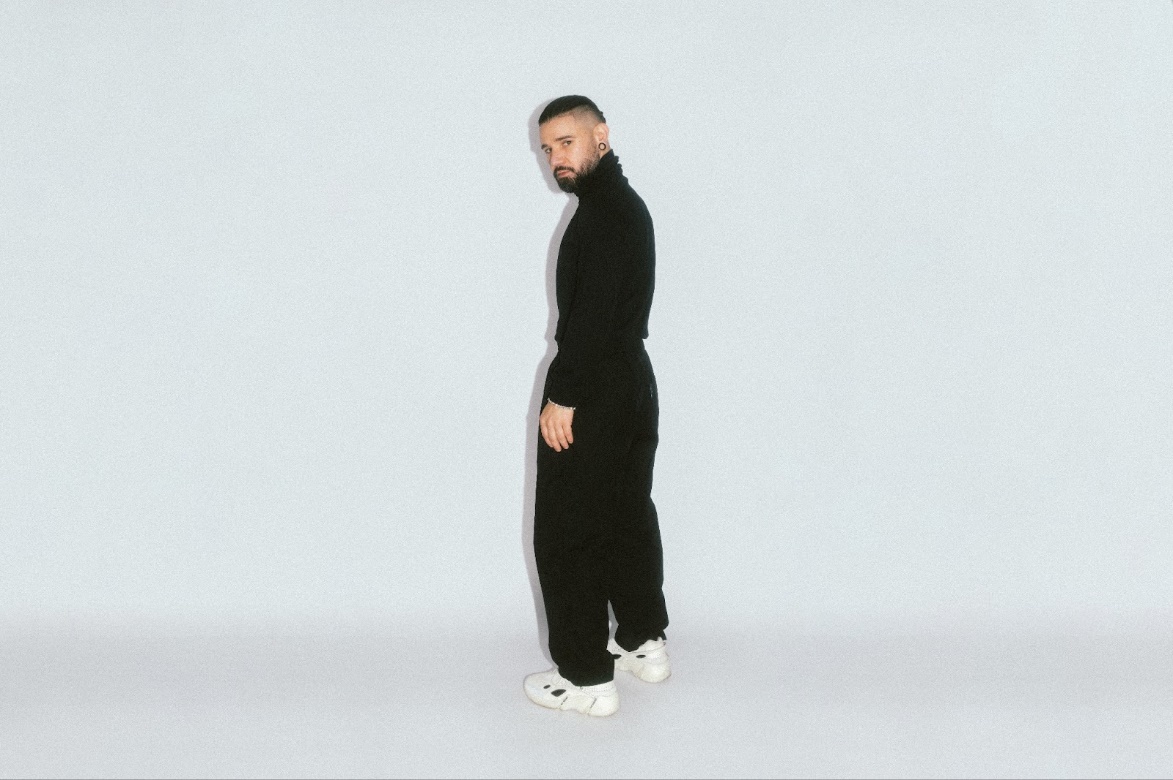 Photo Credit: Marilyn HueGrammy award winning DJ and Producer Skrillex enlists help from Palestinian performer and composer Nai Barghouti for the release of his newest single “Xena” which is out now on OWSLA / Atlantic Records. The LA based producer who’s been on a roll of collaborative releases, with his most recent single “Real Spring” featuring Bladee having generated successful praise from the press like PITCHFORK, FADER, COMPLEX, and HYPEBEAST, now gives his fans something they might’ve not expected. While previous collaborations were done with prominent dance music and hip-hop megastars such as Fred again.., Flow Dan, Trippie Redd, PinkPantheress, and Bobby Raps, the forward thinking producer has now enlisted the help of Edward Said National Conservatory of Music in Palestine graduate Nai Barghouti on his newest release. Barghouti, who is a world renowned singer, composer, and flute player, provides the perfect back elements of the track for Skrillex to continue highlighting the malleability of genre and sound with this new hyper percussive anthem driven by Barghouti’s traditionally rooted vocals. Skrillex’s sonic evolution throughout this series of recent releases is sure to draw the curiosity of fans as to what his future music will sound like. Listen to Skrillex’s new single “Xena” featuring Nai Barghouti here.